PRESCRIZIONE DI FARMACI A SCUOLA	- ex DGR 6919/2017	(all 1)SOMMINISTRAZIONE IN AMBITO SCOLASTICO DI FARMACI PER TERAPIE CRONICHE O ACUTE CHE PREGIUDICANO GRAVEMENTE LO STATO DI SALUTEINFORMAZIONI DA RIPORTARE NELLA CERTIFICAZIONE-PIANO TERAPEUTICO REDATTA DAL MEDICO CHE HA IN CURA L’ALUNNO/A(PeJiatra o Medico ‹ili Famiglia o Specialista operante nel Servizio Sanitario Nazionale)Nome e cognome del medico operante nel Servizio Sanitario NazionaleQualifica (Pediatra, Medico di Famiglia o Specialista)Nome, Cognome, data di nascita e codice fiscale dell’alunnoFarmaco/i da somministrare assolutamente durante l’orario scolasticoPrincipio attivoNome commercialeForma farmaceuticaModalità di somministrazione (da specificare se da parte di terzi o autosomministrazione)Dosaggio e orarioModalità di conservazioneDurata (dal ------- al ------ oppure continuativa)Descrizione dell’evento che prevede la somministrazioneIn caso di somministrazione di ADRENALINA per rischio anafilassiNome del farmacoDose e modalità di somministrazioneEvento che determina l’esigenza di somministrazione del farmaco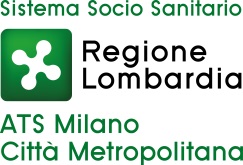 Dipartimento di Igiene e Prevenzione SanitariaSC Promozione della SaluteVia Juvara, 22 - 20129 Milano  Segreteria: 02-8578.3872 / 2707 / 4190e-mail: promozionesalute@ats-milano.it PEC: protocollogenerale@pec.ats-milano.itSede Legale: Milano, 20122, Corso Italia, 52 CF e P.IVA 09320520969Class.   2.02.03